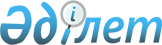 Об определении перечня должностей специалистов здравоохранения, социального обеспечения, образования, культуры и спорта, работающих в аульной (сельской) местности
					
			Утративший силу
			
			
		
					Постановление акимата Зерендинского района Акмолинской области от 26 марта 2012 года № 156. Зарегистрировано Управлением юстиции Зерендинского района Акмолинской области 6 апреля 2012 года № 1-14-179. Утратило силу постановлением акимата Зерендинского района Акмолинской области от 3 сентября 2013 года № 536      Сноска. Утратило силу постановлением акимата Зерендинского района Акмолинской области от 03.09.2013 № 536 (вступает в силу со дня подписания).

      В соответствии с подпунктом 2) статьи 18 и пункта 3 статьи 238 Трудового кодекса Республики Казахстан от 15 мая 2007 года, со статьями 31, 37 Закона Республики Казахстан от 23 января 2001 года «О местном государственном управлении и самоуправлении в Республике Казахстан» и решением Зерендинского районного маслихата от 19 марта 2012 года № 2-15 «О согласовании перечня должностей специалистов здравоохранения, социального обеспечения, образования, культуры и спорта, работающих в аульной (сельской) местности», акимат Зерендинского района ПОСТАНОВЛЯЕТ:



      1. Определить согласно приложению перечень должностей специалистов социального обеспечения, образования, культуры и спорта, работающих в аульной (сельской) местности.



      2. Контроль за исполнением данного постановления возложить на заместителя акима района Таласбаеву А.А.



      3. Настоящее постановление вступает в силу со дня государственной регистрации в Департаменте юстиции Акмолинской области и вводится в действие со дня официального опубликования.      Аким района                                Е.Сагдиев      «СОГЛАСОВАНО»      Секретарь Зерендинского

      районного маслихата                        К.Аугалиев

Приложение

к постановлению акимата

Зерендинского района

от 26 марта 2012 года № 156 Перечень должностей

специалистов социального обеспечения, образования,

культуры и спорта, работающих в аульной (сельской)

местности, имеющих право на повышенные

на двадцать пять процентов должностные оклады

из средств бюджета Зерендинского района

      1. Должности специалистов социального обеспечения:

      1) специалисты (главные, старшие), в том числе: инспектор, консультант (в том числе по социальной работе), лаборант, социальный работник по уходу, специалист по социальной работе.



      2. Должности специалистов образования:

      1) руководитель и заместитель руководителя государственного учреждения и казенного предприятия;

      2) заместитель директора (начальника) по научной, учебной, учебно-производственной, учебно-воспитательной, воспитательной работе общеобразовательных школ, школ-интернатов и других организаций начального, основного среднего, общего среднего, технического и профессионального, после среднего, дополнительного образования;

      3) руководитель дошкольного государственного учреждения и казенного предприятия;

      4) руководитель подразделения методического кабинета и бухгалтерии;

      5) заведующий интернатом, учебным кабинетом;

      6) специалисты (главные, старшие), в том числе: учителя всех специальностей, библиотекарь, вожатый, воспитатель, инструктор, мастер, бухгалтер, медицинская сестра, диетическая сестра, лаборант, методист, музыкальный руководитель, преподаватель, руководитель кружка, социальный педагог, педагог-психолог, педагог-организатор, педагог дополнительного образования, учитель-логопед, учитель-дефектолог;

      7) инструктор, методист, воспитатель, мастер производственного обучения учебно-оздоровительного, учебно-воспитательного центра (комплекса);

      8) инструктор, инструктор-методист физкультурно-спортивных организаций, непосредственно занимающийся учебно-воспитательной деятельностью.



      3. Должности специалистов культуры:

      1) руководитель и заместитель руководителя государственного учреждения и казенного предприятия;

      2) художественный руководитель;

      3) заведующий библиотекой, заведующий клубом, частью художественно-постановочной, литературно-драматической, музыкальной;

      4) специалисты (главные, старшие), в том числе: аккомпаниатор, актер, артист, архивист, ассистент режиссера, балетмейстер, библиограф, библиотекарь, дирижер, звукорежиссер, инструктор, искусствовед, концертмейстер, культорганизатор, методист, музыкальный руководитель, оператор-постановщик, помощник режиссера, режиссер, режиссер-постановщик, солист, хореограф, хормейстер, хранитель (в том числе фондов в музеях), художники всех наименований, экскурсовод.



      4. Должности специалистов спорта:

      1) руководитель и заместитель руководителя государственного учреждения и казенного предприятия;

      2) руководитель подразделения филиала, комплекса;

      3) заведующий спортивным клубом;

      4) специалисты (главные, старшие), в том числе: врачи всех наименовании, инструктор, мастер, медицинская сестра, методист, психолог, тренер, фельдшер.
					© 2012. РГП на ПХВ «Институт законодательства и правовой информации Республики Казахстан» Министерства юстиции Республики Казахстан
				